	   Terni, 9 settembre 2020Ai Docenti delle Scuole dell’INFANZIAAlle Famiglie degli alunni delle Scuole dell’INFANZIAAl Personale ATAAl sito webCari genitori e tutori,nell’imminenza della riapertura dell’Istituto Felice Fatati abbiamo pensato di pubblicare questo Prontuario, destinato alle famiglie degli alunni e delle alunne delle Scuole dell’Infanzia di Campomaggiore, Gabelletta e Cesi Paese. Esso è breve ma esaustivo su tutte le informazioni che riguardano la scuola dell’Infanzia. Per i genitori/tutori degli alunni neoiscritti organizzeremo un incontro in presenza per il giorno 10 settembre in Auditorium, dalle ore 15,30 alle ore 16,30. Potrà intervenire un solo genitore/tutore per ciascun bambino.In questo momento storico così complesso, vi ringraziamo per la fiducia accordata al nostro Istituto e vi assicuriamo che stiamo lavorando per rendere sicuri i locali che ospiteranno i vostri figli, il cui benessere e la cui crescita armonica sono le finalità che perseguiamo con passione e professionalità.Potete contare sul fatto che il nostro Istituto darà grande importanza alla TRASPARENZA nelle informazioni, perché riteniamo che la conoscenza sia la base fondamentale per la prevenzione e per la tenuta del sistema in caso di criticità.Tutti insieme, ciascuno con i propri ruoli, faremo la nostra parte, adottando come parole-chiave FIDUCIA e RISPETTO. Se coltiveremo questi due valori e li trasmetteremo ai nostri ‘cuccioli’ siamo certi che questo anno scolastico procederà senza troppi scossoni. Vi preghiamo quindi di leggere con attenzione il Prontuario che segue:1.	 L’accesso alla segreteria sarà garantito tutti i giorni negli orari comunicati sul sito, previo appuntamento.2.	 Non è ammesso l’ingresso dei genitori all’interno della scuola, salvo casi particolari. In caso di dimenticanza di materiale scolastico o altri effetti personali i genitori sono pregati di non recarsi a scuola: i bambini possono farne a meno.3. 	Il materiale didattico di ogni classe, inclusi i giochi della scuola dell’infanzia, NON potrà essere condiviso con altre sezioni. I giochi dell’infanzia saranno igienizzati giornalmente.4.	 In ogni singolo plesso scolastico sono predisposti percorsi di entrata/uscita, utilizzando tutti gli ingressi disponibili, incluse le porte di sicurezza e le scale di emergenza, di cui le famiglie saranno messe a conoscenza e che andranno rigorosamente rispettati.5.	  Nei plessi di scuola dell’infanzia sono predisposte fasce orarie ampie per l’entrata:  dalle 8,00 alle 9,00e l’uscita dei bambini: -orario ridotto concordato con le docenti per i nuovi inserimentiPer tutti durante l’anno:- USCITA SENZA PRANZO: dalle 12.00 alle 13,00  - USCITA DOPO PRANZO: dalle 13.15 alle 14.00 -ULTIMA USCITA: dalle 15.30 alle 16.00ORARIO DI FUNZIONAMENTO: dal 14 settembre al 2 ottobre l’orario sarà 8.00-13,00 oppure 14.00, mentre dal 5 ottobre sarà fino alle 16.00, salvo per gli alunni che non usufruiscono del pranzo.        - festa accoglienza dei NEOISCRITTI: ogni singolo plesso comunicherà la data durante l’incontro che si terrà in presenza presso l’Auditorium della sede centrale il giorno 10/09/2020 alle ore 15.30;- per i NEOISCRITTI ingresso scaglionato per gruppi di 2/3 bambini al giorno a partire dal giorno successivo alla festa dell’accoglienza (date da comunicare in seguito);-  per i NEOISCRITTI flessibilità orario ingresso e uscita (tempi di permanenza differenti)Non è consentito il rientro pomeridiano dei bambini. I genitori devono impegnarsi a rispettare rigorosamente gli orari indicati per l’entrata e l’uscita nel rispetto del lavoro dei docenti ma soprattutto nel rispetto dei propri figli.6.	   Per l’accompagnamento e il ritiro dei bambini/e della scuola dell’infanzia è consentito l’accesso ai locali della scuola ad un solo genitore (o un suo delegato) munito di mascherina, limitatamente all’atrio oppure direttamente all’entrata esterna della sezione, come concordato con le insegnanti. E’ fatto divieto a genitori e/o fratelli non frequentanti la scuola dell’infanzia di accedere alle aule sezioni, ai bagni, per qualunque motivo. In caso di necessità rivolgersi all’insegnante di sezione o alla collaboratrice scolastica.7.	All’ingresso e all’uscita dovrà essere mantenuta la distanza interpersonale di almeno un metro e si dovrà attendere il proprio turno. E’ consentita la sosta per il tempo strettamente necessario per l’accompagnamento o il ritiro del bambino/a. Non è possibile trattenersi nel giardino dell’Istituto dopo il ritiro.8. 	I genitori non devono assolutamente mandare a scuola i figli che abbiano febbre (superiore o uguale a 37.5°), tosse e/o raffreddore, oppure che negli ultimi 14 giorni siano entrati in contatto con malati di COVID o con persone in isolamento precauzionale. 9.	Qualora un bambino si sentisse male a scuola rivelando i sintomi suddetti, sarà applicato il protocollo di sicurezza previsto dal Comitato Tecnico Scientifico: la famiglia viene immediatamente avvisata ed è tenuta al prelievo del minore nel più breve tempo possibile. A tale scopo, è indispensabile garantire la costante reperibilità di un familiare o di un delegato, durante l’orario scolastico;10. 	Dopo assenza per malattia la riammissione sarà consentita previa presentazione dell’idonea certificazione del pediatra attestante l’assenza di malattie infettive o diffusive e l’idoneità all’inserimento nella comunità educativa scolastica;11.	Non è consentito portare giochi o altri oggetti personali da casa. Si prega di ridurre al minimo indispensabile l’ingombro degli effetti personali negli zainetti.12. MENSA: rivolgersi presso ditta GEMOS o Comune di Terni per l'iscrizione 13. TRASPORTO: fare iscrizione presso CMT14. MATERIALI RICHIESTI:- il materiale didattico verrà comunicato in seguito- si consiglia abbigliamento comodo senza cintura e scarpe senza lacci- è richiesto un cambio completo da lasciare a scuola in un sacchetto di stoffa o zainetto con nome dell’alunno/aSi consiglia di scrivere il nome del bambino su tutto il materiale e sul grembiule.17. DELEGHE: da consegnare o inviare via mail in segreteria (modulo e fotocopia dei documenti dei delegati) prima dell’inizio della scuola18. 	Contribuire allo sviluppo dell’autonomia personale e del senso di responsabilità del proprio figlio e promuovere i comportamenti corretti nei confronti delle misure adottate in qualsiasi ambito per prevenire e contrastare la diffusione del virus;19 In caso di sospensione delle attività didattiche e attivazione della DDI (Didattica Digitale Integrata), supportare il proprio figlio e collaborare con i docenti per lo svolgimento regolare delle attività didattiche in modalità digitale. 20. ASSICURAZIONE (obbligatoria): Euro 5,30; seguirà Circolare informativa sul sito21. CONTRIBUTO (volontario): Euro 24,70 minimo, verrà utilizzato e rendicontato per acquisto materiali didattici22. INFORMAZIONI SCUOLA SUL SITO: consultare costantemente il sito della scuola www.comprensivofelicefatati.edu.it 23. COMUNICAZIONI ALLERGIE: da fare presente in segreteria e ai docenti 	            Il Dirigente Scolastico                                                                                                                                      Paola Cannavale	Firma autografa sostituita a mezzo stampa ai sensi dell’art.3, comma 2del D.Lgs n.39/1993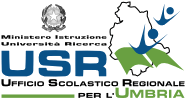 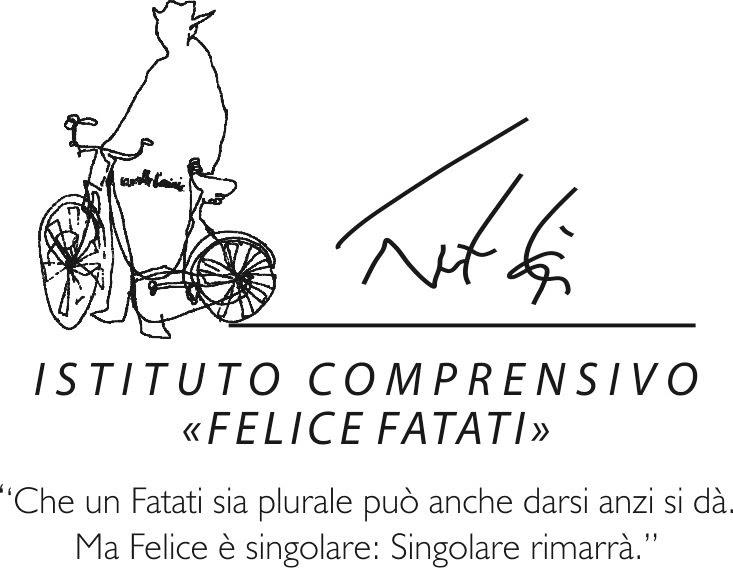 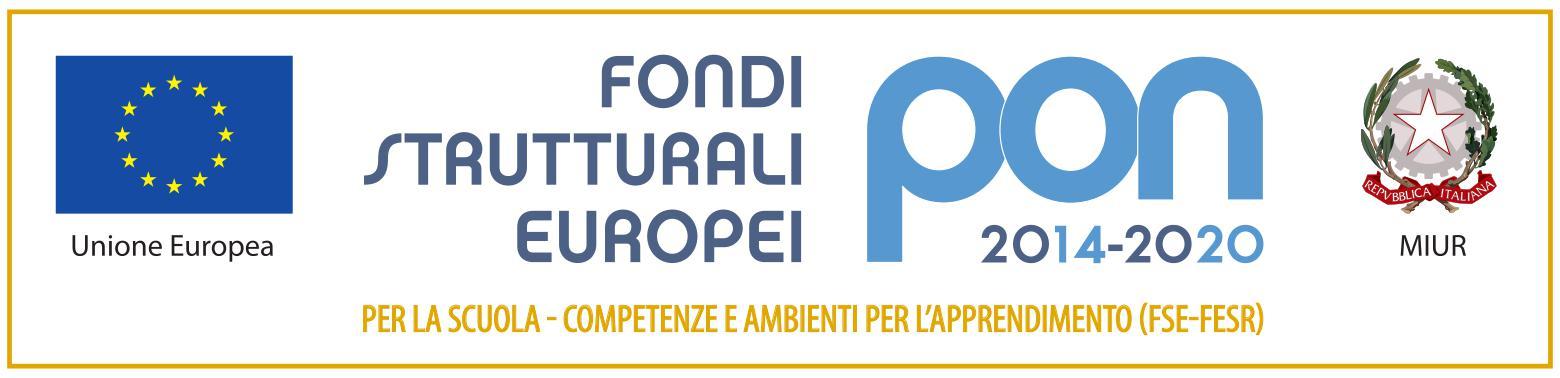 Oggetto: Prontuario per le famiglie INFANZIA